СЛУЖБА ОКАЖЕТ ПОДДЕРЖКУ СЕМЬЕ:при возникновении серьезных социально-психологических проблем, в том числе, при нарушении взаимоотношений между членами семьи и ближайшим социальным окружением;при наличии затруднений с обучением, воспитанием ребенка;в случае, если родители не знают, как помочь своим детям справиться со страхами, неуверенностью в себе, раздражительностью, замкнутостью;при возникновении  социальной дезадаптации;в  кризисных  жизненных ситуации;в ситуации насилия в семье;в иных случаях семейного неблагополучия. По возникшим вопросам обращаться по адресу: п/ст. Билитуй переулок Степной, д.2или по телефону:8(30251)23-4-78;8(30251)23-4-75.1. Социальная помощь: - работа с социальным окружением семьи; - социально-консультативная помощь; - проведение индивидуальных бесед с родителями: а) о родительской ответственности; б) о режиме дня школьника(дошкольника); в) консультирование родителей о мерах социальной поддержки; г) вовлечение членов семьи в культурно-массовые  мероприятия;д) содействие в организации отдыха и оздоровления несовершеннолетних; е) помощь в подборе наставника семьи. 2. Медицинская помощь: - о привитии дочери (сыну) навыков самообслуживания; - беседы с несовершеннолетним о соблюдении норм личной гигиены; - беседы о чистоте и порядке в доме с целью сохранения здоровья ребенка;- проведение беседы с матерью о гигиене девочек (мальчиков); -  консультирование родителей по социально-медицинским вопросам (систематическое наблюдение за здоровьем несовершеннолетних, изменение образа жизни, соблюдение норм личной гигиены).ОСНОВНАЯ ЗАДАЧА:Своевременное и профессиональное оказание содействия семьям с детьми в предоставлении им медицинской, психологической, педагогической, юридической, социальной помощи.В СЛУЖБЕ РАБОТАЮТ ВЫСОКОКВАЛИФИЦИРОВАННЫЕ СПЕЦИАЛИСТЫ:- заведующая отделением;- психолог;- педагог-психолог;- специалист по социальной работе.В своей работе с семьей специалисты Службы используют инновационные технологии:-домашнее визитирование семей;-арттерапию;-сказкотерапию;-пункт проката;-«Семейный туризм»;-интенсивная семейная терапия на дому, и др. подходы, которые помогают раскрыть личностные ресурсы человека в решении собственных  проблем.3.Психологическая помощь: - психологическая помощь (беседы, общение, выслушивание, подбадривание, мотивация к активности); - беседы с родителяминесовершеннолетнего о способах мирного разрешения конфликтных детско-родительских отношений; - беседы о формировании толерантного поведения у несовершеннолетних; -  беседы с матерью:а) об особенностях развития детей на разных возрастных этапах; б) о проявлениях девиантного (диленквентного) поведения в младшем школьном возрасте; в) о возрастных особенностях подростков. -  привлечение родителей к посещению занятий «Родительский клуб».4.Юридическая помощь: - консультирование родителей по вопросам самообеспечения и улучшения своего материального положения и жизненного уровня семьи в соответствии с действующим законодательством: СК РФ гл.12: 1) о правах и обязанностях воспитывать своих детей; 2)о равных правах и обязанностях в отношении своих детей до достижения ими возраста 18 лет (совершеннолетия);Государственное учреждение социального обслуживания «Билитуйский социально-реабилитационный центр для несовершеннолетних «Подросток» Забайкальского краяСЛУЖБА СОПРОВОЖДЕНИЯ СЕМЕЙ С ДЕТЬМИ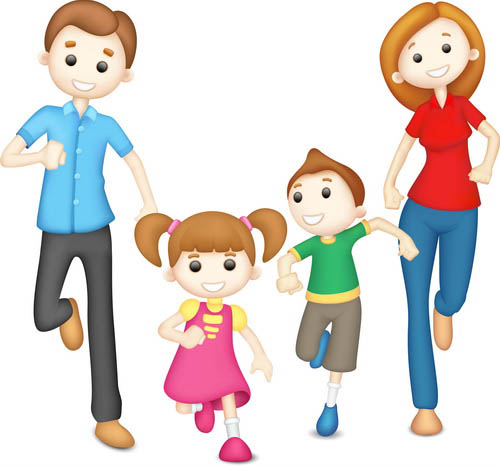 п/ст. Билитуй-20173) о праве несовершеннолетнего родителя  на совместное проживание с ребенком, участие в его воспитании и решении вопросов получения ребенком образования. - содействие в организации оформления документов (паспорта, свидетельства о рождении; - содействие в трудоустройстве родителей.5.Педагогическая помощь: - педагогическое консультирование родителей: а) по вопросу  родительской ответственности; б) о формировании поведения несовершеннолетних на примере своих родителей; в) о возможности негативного отношения несовершеннолетних к родителям, употребляющим алкоголе-содержащие напитки. - проведение цикла бесед о роли матери в жизни ребенка; - беседы об ответственности родителей и детей о правонарушениях несовершеннолетних; - содействие в организации профессиональной профориентации несовершеннолетних в целях выбора сферы деятельности, профессии.